КонференцияРоссийской ассоциации антиковедовс международным участием«ДРЕВНИЕ ЦИВИЛИЗАЦИИ:СОЦИУМ И ЧЕЛОВЕК»ПРОГРАММАЯрГУ им. П.Г. Демидова, 4-6 октября 2018 г.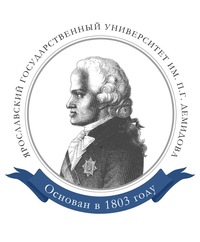 Программаконференции Российской ассоциации антиковедовс международным участием«ДРЕВНИЕ ЦИВИЛИЗАЦИИ: СОЦИУМ И ЧЕЛОВЕК»ЯрГУ им. П.Г. Демидова, 4-6 октября 2018 г.Все заседания конференции – пленарные.Место проведения заседаний – I учебный корпус ЯрГУ (ул. Советская, 14), Актовый зал (второй этаж).Регламент выступлений с докладами – 20 минут.4 октября 2018 г.9.30Регистрация участников конференции10.00Открытие конференцииПриветственное слово ректора ЯрГУ, д.х.н., профессора Русакова Александра ИльичаПриветственное слово Председателя Российской ассоциации антиковедов,научного руководителя Отдела сравнительного изучения древних цивилизаций ИВИ РАН, главного научного сотрудника ИВИ РАН,д.и.н., члена-корреспондента РАН Иванчика Аскольда ИгоревичаВыступление председателя оргкомитета конференции,члена бюро Российской ассоциации антиковедов д.и.н., профессораДементьевой Веры Викторовны4 октября 10.30Заседание 1Древние цивилизации Востока и Запада:общее, особенное, контактыПредседатель: Ладынин Иван АндреевичЛадынин Иван Андреевич (г. Москва)Основные черты общества Египта Позднего времени: к постановке проблемыГорохов Анатолий Алексеевич (г. Тобольск)Неполноправные свободные в древнееврейском обществе (X – начало VI вв. до н.э.)Шевченко Олег Константинович (г. Ялта), доклад по скайпуК вопросу о сакрализации власти в Древних цивилизациях (проблема экспликации и эмпирического воплощения власти)Лаптева Марина Юрьевна (г. Тобольск)«Нет дела мне до Гига многозлатого»:Лидия в истории ионийской тиранииПисаревский Николай Петрович (г. Воронеж) Инды за Фракией (к исторической интерпретации Apollod. III. 5. 2)Медведев Александр Павлович (г. Воронеж)Когда и как возникают нации? Казус с populus RomanusБолгов Николай Николаевич, Болгова Анна Михайловна (г. Белгород), стендовый доклад«Ранневизантийская Палестина и ее жители:епископы, преподаватели, полководцы, филантропы(по просопографическим материалам ритора Хорикия)»Кофе-брейк в 11.304 октября13.00Заседание 2Вещественные источники изучения древних обществ:находки, коллекции, интерпретацииПредседатель: Монахов Сергей ЮрьевичМонахов Сергей Юрьевич (г. Саратов)Из опыта издания коллекций керамической тары из фондов крымских музеевКаретникова Вера Александровна (г. Ростов Великий)Античные предметы из Крыма в собрании ГМЗ «Ростовский кремль»: история формирования коллекции»Черненко Виктория Геннадьевна (г. Москва)Изображения на античных резных камнях Боспорского царстваЧореф Михаил Михайлович (г. Нижневартовск) Надчеканки на боспорских бронзовых монетах с монограммой  на реверсе как источник исторической информацииНегин Андрей Евгеньевич (г. Нижний Новгород)К вопросу об интерпретации шлемов из могильника рязано-окских финнов у с. ЦарициноПолежаева Ксения Олеговна (г. Москва) Арес Боргезе: римская копия или римский оригинал? Постановка проблемыКофе-брейк в 14.00Перерыв на обед в 15.304 октября16.30Заседание 3Греческий полис: экономика, власть, политическое лидерствоПредседатель: Суриков Игорь Евгеньевич Соломатина Елена Ивановна (г. Москва)Политическая борьба в архаической Митилене глазами АлкеяЦымбал Оксана Григорьевна (г. Ярославль)Проблемы экономической истории классических Афин в работах Карла ПоланьиГущин Валерий Рафаилович (г. Пермь) Перикл: принципат и/или демократияСуриков Игорь Евгеньевич (г. Москва)Прозвища древнегреческих политиков по данным остраконов (опыт систематизации)Стрелков Андрей Валентинович (г. Москва) Гиерон, сын Дионисия МедногоНиколаев Николай Ильич (г. Николаев, Украина), доклад по скайпуРазвитие просопографической модели общины небольшого античного города (на примере Ольвии)Кофе-брейк в 18.005 октября9.00Заседание 4Правовое регулирование в древних социумахПредседатель: Кофанов Леонид ЛьвовичЛогинов Александр Владимирович (г. Москва)Поэтические приёмы в «Гортинских законах»Чиглинцев Евгений Александрович (г. Казань)Казус Сократа в современных интерпретацияхКвашнин Владимир Александрович (г. Вологда) Что мы знаем о Законах XII таблиц?Кофанов Леонид Львович (г. Москва) Римские республиканские юристы и их сочинения в области сакрального и публичного права в VI-III вв. до н.э.Власова Ольга Александровна (г. Ярославль)Претор-раб: казус эпохи Поздней республикиГвоздева Инна Андреевна (г. Москва)Agrimensura и рождение земельного права в РимеКофе-брейк в 10.305 октября11.30Заседание 5Римское государство эпохи Республики и Принципата:власть и ее носителиПредседатель: Махлаюк Александр ВалентиновичШмелева Людмила Михайловна (г. Казань)Рим и Латинский союз в IV  в. до н.э.Фролов Роман Михайлович (г. Ярославль)Καὶ πρὸς τὸν δῆμον ... ἔξω τοῦ πωμηρίου: вмешательство промагистратов в гражданскую политику в РимеТкаченко Денис Николаевич (г. Ярославль), стендовый докладПроконсулат поздней Римской республикиМежерицкий Яков Юрьевич (г. Кёльн, Германия), доклад по скайпуАвгуст: прагматик или идеалист?Махлаюк Александр Валентинович (г. Нижний Новгород)Император как правитель вселенной в политическом дискурсе греческих надписейУсков Григорий Викторович (г. Ярославль)Пребывание Адриана на территории североафриканских провинций: цели и результатыМаркелов Андрей Юрьевич (г. Самара)М. Корнелий Фронтон о римском сенате и императореБарышников Антон Ералыевич (г. Калуга)Власть царей и власть Империи: свидетельства античной традиции о политических структурах и процессах Британии I в. н.э.Кофе-брейк в 12.30Перерыв на обед в 14.305 октября15.30Заседание 6Римляне, италики, провинциалы, варвары:«свои», «соседи», «чужие»Председатель: Малюгин Олег ИвановичКармазина Ольга Викторовна (г. Воронеж)Образ Капуи и ее жителей в сочинениях римских писателейЛяпустин Борис Сергеевич (г. Москва) Место сельской округи в экономической жизни ПомпейСергеев Иван Павлович (г. Харьков, Украина), стендовый докладО неналоговых поступлениях в римскую казну в период правления династии Северов»Семичева Елена Александровна (г. Белгород)Варварские земли в бревиариях Евтропия и ФестаМалюгин Олег Иванович (г. Минск, Беларусь)Феномен «кельтского возрождения» в современной историографииКофе-брейк в 16 часов5 октября17.00Заседание 7Человек античного социума: мировоззрение,система ценностей, межличностные коммуникации, досугПредседатель: Кащеев Владимир ИвановичСиницын Александр Александрович (г. Санкт-Петербург) Конфликт человека и социума в изображении аттической драмыГвоздева Татьяна Борисовна (г. Москва) Метеки и Панафинейский праздникКореняк Владислав Сергеевич (г. Ярославль), стендовый докладДедалы: панбеотийское празднествоСморчков Андрей Михайлович (г. Москва)Римлянин на грани эпох: система ценностей по сочинению Валерия МаксимаБугаева Наталья Владимировна (г. Москва) Тит Помпоний Аттик и события 63 г. до н.э. в Риме.Подосинов Александр Васильевич (г. Москва) Овидий в ссылке и его адресаты в Риме:проблемы коммуникацииКащеев Владимир Иванович (г. Саратов)Жизнь и смерть у Эпиктета и Марка АврелияКофе-брейк в 17.306 октября 9.00Заседание 8Христианство: социум, идеологи, верующиеПредседатель: Казаков Михаил МихайловичКазаков Михаил Михайлович (г. Смоленск) Социум античный и социум христианский в Римской империи: анализ и сопоставлениеЗайцева Ирина Валерьевна (г. Белгород)Генезис христианской мысли в Александрии III-IV вв.(от Пантена до Афанасия Александрийского)Ведешкин Михаил Александрович (г. Москва)От Бога к богам: классическое образование как фактор вероотступничества в Поздней АнтичностиГоголев Дмитрий Александрович (г. Тюмень)Восприятие окружающего мира в «Церковной истории» Феодорита КирскогоЛитовченко Елена Викторовна (г. Белгород)Фавст Регийский: к портрету позднеантичного епископа (V в.)Тюленев Владимир Михайлович (г. Иваново)Библейские аллюзии в «школьных» речах Эннодия (к вопросу о влиянии христианства на римскую школу рубежа V–VI вв.)Кофе-брейк в 10.006 октября11.30Заседание 9Историки-антиковеды: социум и ученыйПредседатель: Дементьева Вера ВикторовнаКарпюк Сергей Георгиевич (г. Москва) В разгар войны: работа Мозеса Финлив просоветских организациях в Нью-ЙоркеДементьева Вера Викторовна (г. Ярославль)Влияние социума на концепцию антиковеда:Альфред Хойс, римский империй и Вторая мировая войнаДанилов Евгений Сергеевич (г. Ярославль)Н.Н. Пикус как преподаватель и исследователь:ярославские страницы биографии антиковедаСледников Алексей Георгиевич (г. Ярославль)Разговорная латынь в современном обществе: мнения ученых о ее образовательной роли Кофе-брейк в 12.306 октября13.00Круглый стол членов Российской ассоциации антиковедовПредседатель: Иванчик Аскольд Игоревич Завершение работы конференции в 14.30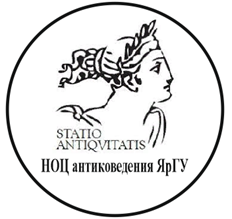 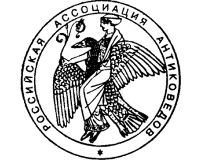 